Publicado en Barcelona el 11/03/2021 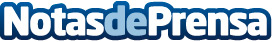 EIT InnoEnergy, Naturgy, Enagás Emprende, CRH y PRIO impulsan la 6ª edición de Cleantech CampDurante este mes startups de toda Europa pueden presentar sus candidaturas para poder participar en el programa. Cleantech Camp concede 30.000 euros en premios y apuesta por la financiación de pilotosDatos de contacto:Xavier Casado679165523Nota de prensa publicada en: https://www.notasdeprensa.es/eit-innoenergy-naturgy-enagas-emprende-crh-y Categorias: Nacional Emprendedores Software Premios Industria Téxtil http://www.notasdeprensa.es